HUMANITARNA AKCIJA UČENIKA OŠ DUGOPOLJEU ponedjeljak, 23. 03. 2015. godine učenici 8.a i 8.b razreda sudjelovali su u humanitarnoj akciji koju je organizirala ekipa  podmlatka Hrvatskog Crvenog križa iz naše škole u suradnji sa Crvenim križem  Solin. Za korisnike pučke kuhinje u Solinu pripremili su kolače te  su ih u pratnji djelatnika Crvenog križa  podijelili korisnicima kuhinje.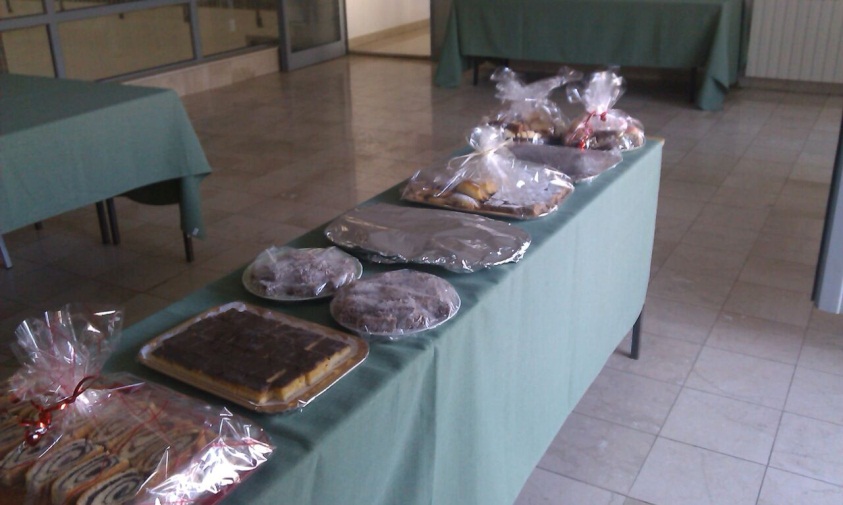 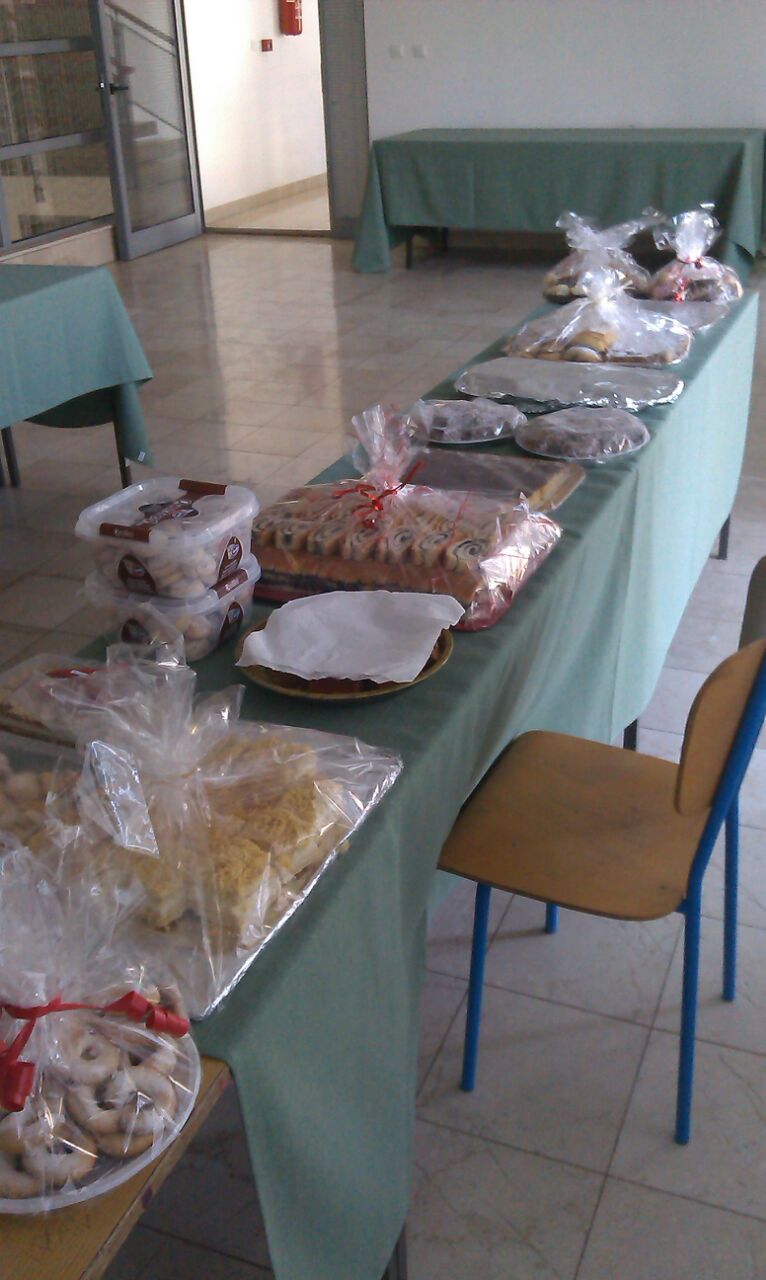 